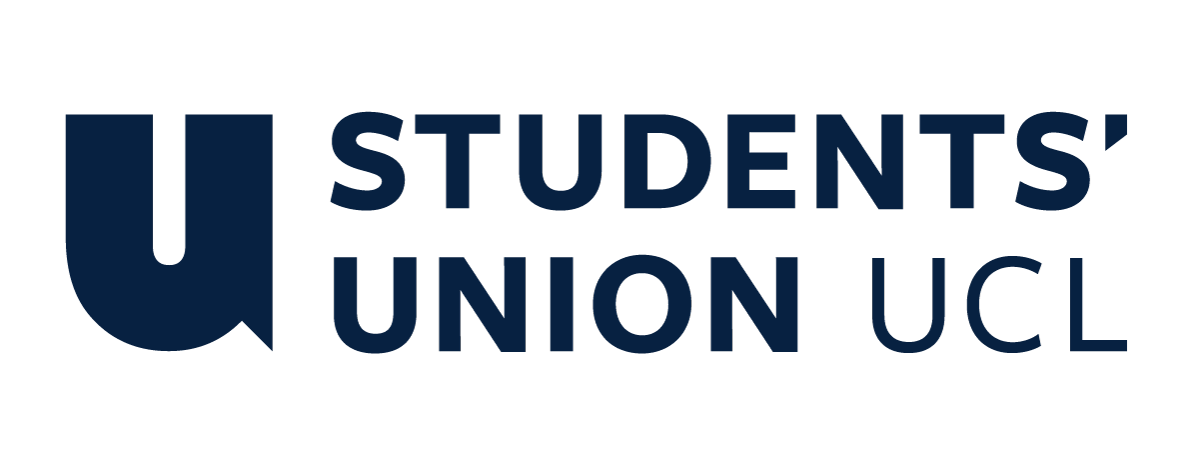 The Constitution of Students’ Union UCL Government & Politics SocietyNameThe name of the club/society shall be Students’ Union UCL Government & Politics Society.The club/society shall be affiliated to Students’ Union UCL.Statement of IntentThe constitution, regulations, management and conduct of the club/society shall abide by all Students’ Union UCL policy, and shall be bound by the Students’ Union UCL Memorandum & Articles of Association, Byelaws, Club and Society Regulations and the club and society procedures and guidance – laid out in the ‘how to guides’.The club/society stresses that it abides by Students’ Union UCL Equal Opportunities Policies, and that club/society regulations pertaining to membership of the club/society or election to the club/society shall not contravene this policy.The Club and Society Regulations can be found on the following webpage: http://studentsunionucl.org/content/president-and-treasurer-hub/rules-and-regulations.The Society CommitteeThe roles of President, Treasurer, and Welfare Officer will be necessary roles to be filled   during society elections.3.2	PresidentThe president’s primary role is laid out in section 5.7 of the Club and Society Regulations.3.3	Treasurer 	The treasurer’s primary role is laid out in section 5.8 of the Club and Society Regulations. 3.4		Welfare OfficerThe welfare officer’s primary role is laid out in section 5.9 of the Club and Society Regulations.Additional Committee Members3.5	Events SecretaryThe events secretary will be responsible for helping the President & Treasurer to plan society events and to be responsible for managing the event on the day it is held.3.6	Social Media SecretaryThe social media secretary will be responsible for maintaining the society’s social media platforms, and will work with the events secretary to advertise up & coming society events.3.7	Technology SecretaryThe technology secretary will manage the logistics of virtual/online events in the run up to the event.3.8	First Year RepresentativeThe first year representative will make sure first-year students feel engaged & involved within the society, in order to ensure the society has a broad reach. In pursuit of this goal, the first year representative will work closely with the welfare officer.3.9a Management of the club/society shall be vested in the club/society committee which will endeavour to meet regularly during term time (excluding UCL reading weeks) to organise and evaluate club/society activities.3.9b All decisions of the society shall be taken on a ⅔  majority vote from the committee. 3.9c In the case of a 50/50 split on any decision, the President and Treasurer will come to an agreement to break the tie3.9d The committee members shall perform the roles as described in section 5 of the Students’ Union UCL Club and Society Regulations.3.9e Committee members are elected to represent the interests and well-being of club/society members and are accountable to their members. If club/society members are not satisfied by the performance of their representative officers they may call for a motion of no-confidence in line with the Students’ Union UCL Club and Society Regulations.Terms, Aims and ObjectivesThe club/society shall hold the following as its aims and objectives.To provide an all-encompassing, non-partisan, and non-aligned platform for political discourse: open to different ideologies and always maintaining impartiality in line with Student’s Union policy on external speakers: https://studentsunionucl.org/how-to-guides/organise-event-with-external4.1.2 To create and maintain projects that will ensure sustained linkage between the society and its members, throughout the year 4.1.3 To foster a space for students of all ages, backgrounds, and political interests 4.1.4 To shape a networking environment that cultivates its connections 4.1.5 To run a democratically led committee on the basis of equality 4.1.1 To hold fortnightly talks for members; calling on internal speakers; UCL professors and postgraduate students to hold a discussion on a specific topic 4.1.2 To start and maintain a blog which will be open to all societal members to contribute content to. These contributions may take the form of; articles on current affairs, opinion pieces, book reviews or any other content that will fit with the society’s ethos. The committee will select contributions for publication with political neutrality and impartiality.   4.1.3 Organise and run engaging politically neutral events throughout the year with external speakers. These events may take the form of panel discussions, talks, and question and answer sessions with experts. The aim will be to further the understanding of political processes and world affairs for all our members. The club/society shall strive to fulfil these aims and objectives in the course of the academic year as its commitment to its membership.The core activities of the club/society shall be:	4.3.1 Organise regular discussions & talks with internal (UCL) speakers.	4.3.2 Organise sporadic discussions & talks with external speakers.	4.3.3 Organise social events.	4.3.4 Museum/embassy/site visits & tours.In addition, the club/society shall also strive to organise other activities for its members where possible: 	4.4.1 Organise a blog run by the committee.	4.4.2 Organise an academic review forum.	4.4.3 Offer help to newer UCL students through a buddy system to boost engagement with the society, where possible.This constitution shall be binding on the club/society officers, and shall only be altered by consent of two-thirds majority of the full members present at a club/society general meeting. The Activities Zone shall approve any such alterations. This constitution has been approved and accepted as the Constitution for the Students’ Union UCL Government & Politics Society. By signing this document the president and treasurer have declared that they have read and abide by the Students’ Union UCL Club and Society Regulations.President name:Georgie McCartneyPresident signature:Georgie McCartneyDate:9-12-20Treasurer name:Philip GregerTreasurer signature:Philip GregerDate:9-12-20